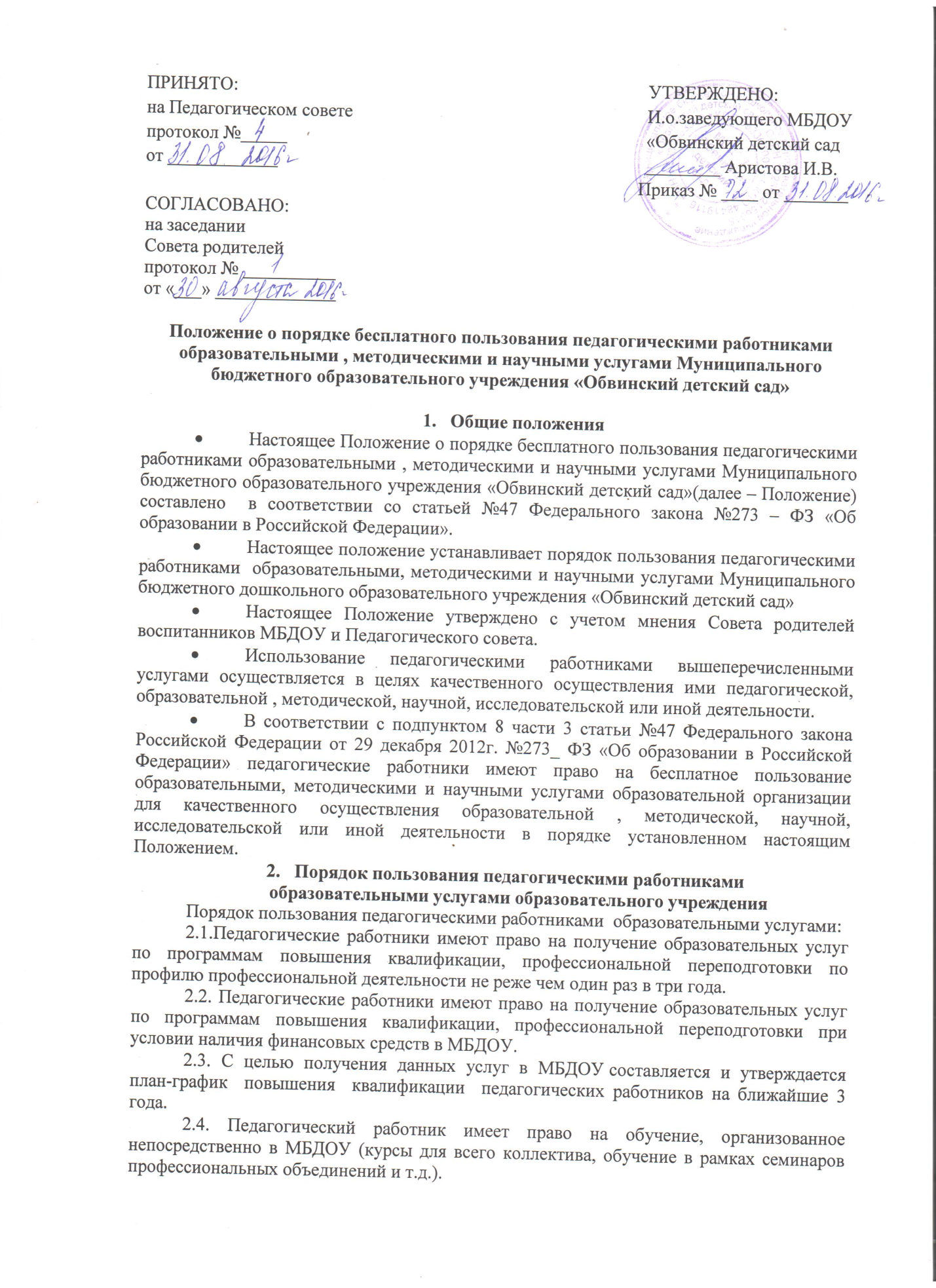 2.5.  Педагогический  работник  после  прохождения  обучения  обязан  представить продукт  (результат)  обучения,  презентовать  новые  идеи,  методики,  технологии, освоенные  в  ходе  обучения,  на  заседаниях  профессиональных  объединений, педагогических  советах,  информационных  (методических)  совещаниях  педагогического коллектива.2.6. Руководитель МБДОУ, старший воспитатель, курирующий работу с персоналом,  имеют  право  проводить  мониторинг  повышения  квалификации,  запрашивать  у  педагогов  по  итогам  обучения  конкретный  продукт  (результат)  обучения.3.  Порядок пользования педагогическими работникамиметодическими услугамиПедагогические работники имеют право на бесплатное пользование следующими методическими услугами:3.1.  Использование  методических  разработок,  пособий,  наглядных, презентационных материалов, имеющихся в МБДОУ.3.2.  Проведение  методического  анализа  результативности  педагогической деятельности по данным различных мониторинговых исследований.3.3.  Проведение  внутреннего  и  внешнего  аудита  уровня  профессиональной компетентности, диагностики уровня профессионализма.3.4.  Помощь  в  разработке  учебно-методической  и  иной  документации, необходимой для осуществления профессиональной деятельности.3.5.  Помощь  в  освоении  и  разработке  программ  и  технологий,  подготовке  и проведении уроков, мероприятий с учащимися и родителями.3.6.  Участие  в  конференциях,  проблемных  и  тематических  семинарах, объединениях,  творческих  лабораториях,  групповых  и  индивидуальных методических  консультациях,  педагогических  чтениях,  мастер-классах,  методических  выставках,  других  формах  методической  работы;  помощь  при  подготовке к ним.3.7.  Помощь  в  осуществлении  деятельности  по  введению  новшеств  в образовательный процесс.3.8.  Помощь  и  содействие  в  публикации  методических  и  иных  материалов  в сборниках  по  итогам  конференций  (семинаров),  в  интернет-источниках,  различных педагогических изданиях.3.9.  Индивидуальная  помощь  при  участии  в  конкурсах  профессионального мастерства, ярмарках, смотрах, профессиональных олимпиадах. 3.10.  Консультации  по  любым  вопросам,  касающихся  педагогической деятельности. В случае невозможности предоставления консультационных услуг администрация  МБДОУ  содействует  поиску  консультанта  по  заявленной  педагогом теме.4.  Порядок пользования педагогическими работниками  научными услугамиПри  наличии  в  образовательной  организации  научного  руководителя (консультанта),  наличии  договорных  отношений  с  каким-либо  вузом,  при  членстве в  каком-либо университетском округе педагогические работники имеют  право  на  получение  бесплатных  научных  услуг  и  консультаций  по  вопросам,  обозначенных в предмете договора.5. Заключительные положения5.1.Срок действия положения не ограничен.5.2. При изменении законодательства, а также по инициативе коллегиальных илипредставительных органов в данное Положение могут быть внесены изменения в установленном порядке.